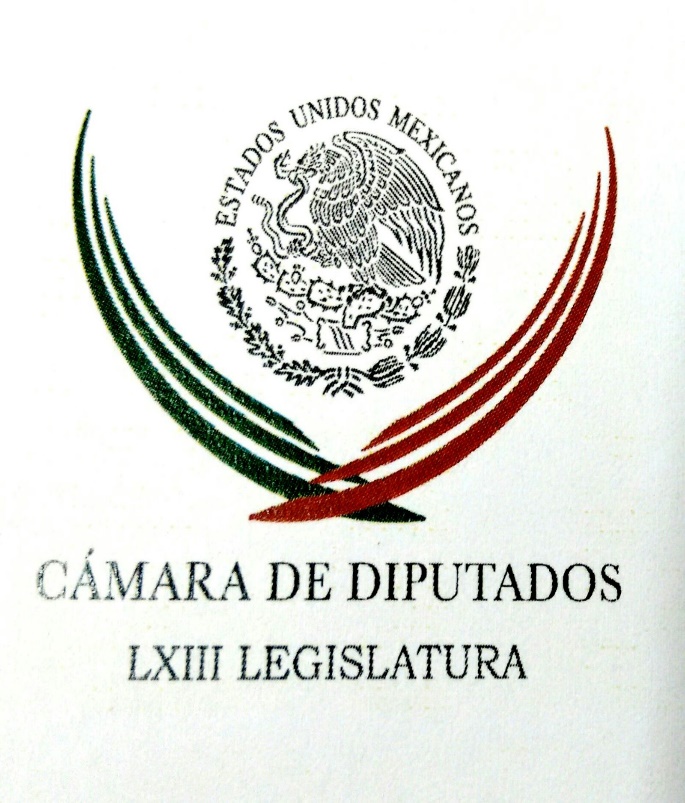 Carpeta InformativaPrimer CorteResumen: PAN baja de peso en el Congreso de la UniónAMLO apuesta por continuidad en renegociación del TLCANManuel Velasco se reúne con AMLONo se prevén cambios en reforma energética, asegura RomoBasave analiza su renuncia a la políticaLa SFP sanciona a ocho funcionarios por socavón del Paso Express06 de julio de 2018TEMAS (S): Trabajo LegislativoFECHA: 06//07/18HORA: 06: 03 AMNOTICIERO: ExcélsiorEMISIÓN: Primer CorteESTACION: OnlineGRUPO: ImagenPAN baja de peso en el Congreso de la UniónA 18 años de ganar la Presidencia de la República y refrendarla un sexenio más, el PAN también sufrió una merma importante en su peso político nacional, pues sólo tiene 22% de las preferencias electorales y tendrá en el Congreso de la Unión a un número de legisladores menor al que tuvo en los últimos 21 años, con sólo 92 integrantes en la Cámara de Diputados y sólo 23 senadores.Aunque ganó la gubernatura de Yucatán y refrendó las de Puebla y Guanajuato, perdió la de Veracruz y su presencia en los congresos locales disminuyó, incluso en estados que gobierna, como Baja California Sur, Durango, Puebla, Veracruz o se disminuyó a su máxima expresión en los congresos de Sonora, entidad que gobernó seis años; Sinaloa, que también gobernó en alianza con el PRD; Colima, Michoacán, Estado de México, Guerrero, Oaxaca e Hidalgo.Fue en 1997 la primera vez que el PAN obtuvo el mayor número de legisladores federales y su dinámica fue de crecimiento hasta que este año se vino abajo.Ascenso y descensoEn 1997, año en que la oposición le arrebató la mayoría absoluta al PRI en la Cámara de Diputados, el PAN sumó 121 integrantes; en 2000, cuando le ganó al PRI la Presidencia, los panistas sumaron 206 diputados federales; en 2006, cuando refrendó la Presidencia, tuvo otra vez 206 diputados federales; en 2012, cuando la perdió, tuvo 113 diputados, y en 2015 ganó 107 curules.Pero en la LXIV Legislatura, que comenzará el próximo 1 de septiembre, el PAN Tendrá sólo 92 integrantes; de ellos, 42 son de mayoría relativa y 50 son plurinominales; es decir, en esta ocasión no logró el ciento de legisladores, con lo cual tendrá en San Lázaro la bancada más pequeña de los últimos 21 años.La historia en el Senado es similar. En 1997 tenía 33 legisladores; en 2000 aumentó a 46; en 2006 llegaron a 52 integrantes; su caída fue en 2012, cuando llegaron sólo 38 legisladores, pero ahora la nueva Legislatura la comenzará con únicamente 23 senadores; es decir, diez menos de los que tuvo hace 21 años, cuando comenzó la pluralidad política en el Senado.De esta forma, en la Cámara de Diputados tendrá 24% menos integrantes de los que tuvo en 1997 y en el Senado tendrá 30% menos de los que tuvo hace 21 años.Las estadísticas oficiales demuestran así que a pesar de que el PAN se mantuvo como la segunda fuerza política a nivel federal, su peso político está en su expresión más mínima, al representar sólo 18.4% en la Cámara de Diputados; 18% en el Senado y 22% a nivel nacional; es decir, en esta ocasión no tendrá ni la cuarta parte de la representación ciudadana.El PAN también registró en esta elección federal una de las crisis más mediáticas que ha tenido por la oposición abierta de diversos militantes a la dirigencia nacional que encabezó Ricardo Anaya, e incluso el partido expulsó a tres de los opositores unas horas antes de la elección del domingo. bmj/mINFORMACIÓN GENERALTEMA(S): Información GeneralFECHA: 06/07/18HORA: 00:00NOTICIERO: MVS NoticiasEMISIÓN: Primer CorteESTACIÓN: OnlineGRUPO: MVSAMLO apuesta por continuidad en renegociación del TLCANAndrés Manuel López Obrador, apuesta por una negociación continuista del TLCAN, un asunto de gran relevancia que no es prioritario para el izquierdista, que abraza la máxima según la cual "la mejor política exterior es la interior".Contundente ganador a la Presidencia de México en los comicios del 1 de julio, el líder de Movimiento Regeneración Nacional (Morena) dio tranquilidad a mercados y empresas al afirmar este martes tras una reunión con el aún mandatario Enrique Peña Nieto que el "propósito" último es "lograr la firma del acuerdo".Hasta que asuma el cargo el 1 de diciembre, López Obrador trabajará "de manera conjunta" con el actual gobierno en la compleja renegociación de este convenio -vigente desde 1994- entre México, Estados Unidos y Canadá, que se realiza a petición del presidente estadounidense, Donald Trump, que considera que perjudica a su nación.Aportando técnicos especialistas, el izquierdista respetará el equipo negociador que hoy encabeza el ministro de Economía, Ildefonso Guajardo; el subsecretario Juan Carlos Baker y el jefe negociador Kenneth Smith, respaldado por la Secretaría de Relaciones Exteriores y su canciller, Luis Videgaray."Tengo información de que no lo han hecho mal", apuntó López Obrador.Este mensaje se sumó al anuncio de la visita del secretario estadounidense de Estado, Mike Pompeo, el 13 de julio, y a una conversación entre Trump y López Obrador bien valorada por ambas partes en la que hablaron de un pacto integral entre los dos países para impulsar el desarrollo y reducir la migración. "No creo que López Obrador tenga un modelo de TLCAN nuevo; ni durante su campaña se pronunció sobre alguna propuesta. Los temas en la agenda ya están establecidos", dijo la doctora Aribel Contreras, coordinadora de la Licenciatura en Administración de Negocios Internacionales de la Universidad Iberoamericana.López Obrador dio un giro importante a su discurso, pues hasta 2016 había criticado ciertos puntos del convenio comercial, en línea con un mensaje marcadamente nacionalista. Prueba de este cambio es que el político anunció incluso al jefe de su equipo negociador antes de ganar las presidenciales. Se trata de Jesús Seade, doctor en Economía de la Universidad de Oxford. Seade trabajará estrechamente con la futura ministra de Economía, Graciela Márquez, y con el próximo canciller, Marcelo Ebrard, anunció el próximo presidente este jueves en rueda de prensa.Para Contreras, aún con el cambio de gobierno en México, las legislativas de noviembre en Estados Unidos y las provinciales en Canadá, se logrará un acuerdo en 2019.Además, también se produciría una reunión entre Trump y López Obrador, que no ocurrió con Peña Nieto aunque el titular del Ejecutivo mexicano se puso "de tapete" del republicano en muchos temas.López Obrador ha hablado incluso de lograr acuerdos comerciales integrales con América del Norte junto con países centroamericanos. "Algo parecido a lo que fue la Alianza para el Progreso, enfocado no solo al comercio sino al desarrollo regional", indicó en su discurso de cierre de campaña.No obstante, todo parece indicar que López Obrador se centrará mucho más en el mercado interno, con un modelo económico que defiende valores con la premisa de que "la mejor política exterior es la interior".El virtual presidente electo basa buena parte de su programa económico en la actualización del llamado desarrollo estabilizador, una etapa de 1954 a 1970 con enorme bonanza económica y valores como la autosuficiencia alimentaria, que ha sido muy criticada por sus detractores, que lo tachan de proteccionista.Un buen indicador de esta preferencia por el desarrollo interno del país -que desde el TLCAN se abrió al comercio exterior y cuenta hoy con 12 tratados de libre comercio con 46 países- quedó reflejada en la reunión de este miércoles con el Consejo Coordinador Empresarial (CCE).El izquierdista no habló del tratado en la rueda de prensa posterior, que se centró en escenificar la buena sintonía con el empresariado y desgranar algunos programas sociales como un plan para jóvenes y la pensión universal para adultos mayores.El presidente del CCE, Juan Pablo Castañón, fue el único que hizo una referencia, breve, al comercio internacional:"Él ha establecido con nosotros una agenda a través de las distintas áreas del equipo de transición para hablar de los temas de seguridad, de salud, de finanzas y variables macroeconómicas, de proyección económica, del área internacional, de México en la diversificación de los mercados". ys/m.TEMA(S): Información GeneralFECHA: 06/07/18HORA: 08:08NOTICIERO: SDP NoticiasEMISIÓN: Primer CorteESTACIÓN: OnlineGRUPO: TelevisaManuel Velasco se reúne con AMLOEl gobernador de Chiapas, Manuel Velasco, se convirtió en el primer mandatario estatal en reunirse formalmente con el virtual presidente electo, Andrés Manuel López Obrador. En un mensaje en su cuenta de Twitter, el también presidente de la Conferencia Nacional de Gobernadores (Conago) compartió una fotografía junto al próximo presidente de México, con quien presuntamente sostuvo un encuentro privado en su casa de Tlalpan la tarde del jueves. López Obrador y Velasco Coello acordaron agendar una reunión con el resto de los integrantes de la Conago para la próxima semana. Cabe recordar que el gobernador fue inscrito de última hora por el PVEM como candidato plurinominal al Senado, por lo que estará tomando protesta en el Poder Legislativo el próximo mes de septiembre. Con información de López Dóriga Digital. ys/m.TEMA(S): Información GeneralFECHA: 06/07/2018HORA: 06:48NOTICIERO: En los Tiempos de la RadioEMISIÓN: Primer CorteESTACION: 103.3 FMGRUPO: Fórmula0Gerardo Gutiérrez Candiani: Reunión del sector empresarial con AMLO Gerardo Gutiérrez Candiani, colaborador: El comentario es sobre la reunión que tuvo el CCE con el próximo Presidente de la República. Hubo un acercamiento de gran importancia para la vida nacional, hubo mensajes claves del Presidente, hoy ya casi presidente electo, y fueron mensajes muy importantes sobre la reconciliación y la unidad nacional sobre tener una transición pacífica, sobre también un voto de confianza general de generar confianza, y también habló mucho de temas que son fundamentales para nosotros, que tiene que ver con el crecimiento y la certidumbre jurídica. Por ejemplo, habló de respetar la autonomía del Banco de México como un pilar; también que su gobierno será el promotor del desarrollo y de la inversión privada generando mayores crecimientos hasta alcanzar el cuatro o cinco por ciento a finales de su sexenio. Un impulso decidido al sur-sureste, que es un tema que hemos venido trabajando con las Zonas Económicas Especiales. Hay sectores estratégicos como el turismo, la agroindustria, la parte de infraestructura con la modernización de puertos, el mismo corredor transísmico. Habló de darle preferencia a la inversión nacional. En el tema de NAFTA, habló del nuevo equipo que está conformando, que va a trabajar con un compromiso con el sector privado. Esto es bien relevante porque durante mucho tiempo siempre hemos tenido un acompañamiento muy puntual a todo el equipo de negociaciones del Gobierno Federal y la participación del sector privado es fundamental. Duración 2’45’’, nbsg/m. TEMAS (S): Información GeneralFECHA: 06//07/18HORA: 06: 29 AMNOTICIERO: En los Tiempos de la RadioEMISIÓN: Primer CorteESTACION: 103.3 FMGRUPO: FórmulaJoaquín López-Dóriga: El poder es mágicoJoaquín López-Dóriga, colaborador: No cabe duda que el poder es mágico, fregón, como diría Meade "chingón" y transforma a los malos en buenos, el odio en amor, los ataques en elogios, las maldiciones en bendiciones, las descalificaciones en felicitaciones, a la mafia del poder en buenos empresarios y al peligro para México en un hombre de Estado sereno que genera confianza. Toda esta súbita transformación impensable aún el sábado sucedió la noche del domingo con el triunfo electoral de Andrés Manuel López Obrador, a quien aún por la mañana descalificaban despectivamente como populista y a la medianoche los interesados pensaban en cómo congraciarse con él. Duración: 00’ 52” bmj/mTEMA(S): Información GeneralFECHA 06/07/2018HORA: 07:25 NOTICIERO: El Financiero OnlineEMISIÓN: Primer CorteESTACION: OnlineGRUPO: El FinancieroNo se prevén cambios en reforma energética, asegura RomoRespiren tranquilos. El virtual presidente electo, Andrés Manuel López Obrador, no utilizará su mayoría en el Congreso para dar marcha atrás a la histórica reforma que permitió el regreso de las petroleras extranjeras a la industria, afirmó el jefe de su equipo de transición.López Obrador revisará los contratos petroleros en busca de indicios de corrupción. Pero, si se encuentra alguna falta, se conversará con las empresas antes de realizar cualquier cambio, dijo Alfonso Romo, quien se convertirá en jefe de gabinete del virtual mandatario electo. Romo detalló en una entrevista en su oficina en Ciudad de México que no veía cambios en la reforma energética y que, si se hace alguno, sería sin perjudicar la inversión privada.En un mitin de campaña, hace apenas cuatro meses, AMLO afirmó que nunca permitiría que el petróleo mexicano vuelva a manos extranjeras. Recientemente explicó que podría impulsar una reforma de la industria petrolera en la segunda mitad de su período presidencial.Ninguna de esas opciones parece estar sobre la mesa, opinó Romo, en una señal para los inversores.La reforma petrolera aprobada por el actual presidente, Enrique Peña Nieto, ha atraído promesas de inversiones por miles de millones de dólares de gigantes multinacionales, incluidos Exxon Mobil y Chevron, precisamente mientras el Gobierno lucha para terminar con una caída de la producción de más de diez años.Romo detalló que México necesitaba mucho dinero para la exploración en alta mar, y puntualizó que si la producción aumenta e impulsa el crecimiento nadie se opondrá.Victoria abrumadoraLópez Obrador se posicionó como el virtual ganador de la elección del 1 de julio por una amplia ventaja y las proyecciones muestran que su coalición tendrá la mayoría absoluta en ambas cámaras del Congreso, aunque no los dos tercios que se necesitan para reformas constitucionales, como la requerida para modificar la industria petrolera.Sin embargo, miembros de otros partidos de izquierda podrían alinearse para darle la mayoría constitucional necesaria. Pero en lugar de espantar a los inversores, como temían algunos analistas, el hombre que en el pasado prometió deshacer la reforma petrolera está intentando calmar a los mercados.En respuesta, el peso ha subido y se prepara para cerrar con su mayor avance semanal desde febrero de 2016.Entre las políticas que AMLO respaldará está la desregulación bancaria para promover los créditos a pequeñas y medianas empresas, así como esquemas de inversión más flexibles para los fondos de pensiones estatales, conocidos como Afores, a fin de que los trabajadores puedan aumentar sus ahorros, afirmó Romo.López Obrador también está adoptando un tono conciliador para resolver un conflicto con el Gobierno de Peña Nieto, respecto al proyecto del Nuevo Aeropuerto Internacional de México (NAIM) valuado en 13 mil millones de dólares, que considera demasiado costoso, explicó Romo.El equipo de AMLO todavía no ha decidido cómo lo resolverá, pero no quiere gastar dinero público en el proyecto, por lo que, expuso Romo, una solución sería mantener una parte de la propiedad y vender el resto al sector privado. ar/mTEMA(S): Información GeneralFECHA: 06/07/2018HORA: 08:23NOTICIERO: Noticieros TelevisaEMISIÓN: Primer CorteESTACION: OnlineGRUPO: Televisa0La importancia de la relación AMLO-Trump, el análisis de Javier TelloEl analista Javier Tello destacó este viernes en “Despierta con Loret” que es importante saber qué se puede esperar de la relación entre Andrés Manuel López Obrador y Donald Trump.Tello explicó, en Despierta con Loret, que el primer encuentro entre el virtual presidente electo de México y el mandatario estadounidense (refiriéndose a la llamada que sostuvieron el 2 de julio), fue de “puro amor”, pero queda claro que “este amor es todo, menos puro, porque hay una gran cantidad de elefantes en el cuarto bestiales, por más que se manden besitos de lejos, tarde o temprano esos elefantes van a pisotear los callos de algunos de los dos”.El analista consideró que ambos personajes, tanto el presidente electo de México, como el presidente Trump, son personas a las que no les interesa la política exterior y no tienen mucha experiencia en ésta, sin embargo, debido a sus personalidades y sus estilos tendrán un impacto enorme en la política exterior.Consideró que López Obrador sí va a tener impacto en el exterior, aunque no sea un tema que le interese mucho, en parte por el capital político que tiene y que se vuelve muy útil frente a Estados Unidos, y en parte por su estilo y liderazgo personal, lo que hace inevitable que esté presente en todos los temas.Tello se refirió al nacionalismo de López Obrador y agregó que habrá que entender bien en qué consiste dicho nacionalismo del futuro Presidente de México.El analista sentenció que el nacionalismo de López Obrador es muy distinto al de Donald Trump, pues el del virtual presidente electo de México no es un nacionalismo de rechazo del otro, sino que es más patriotismo que nacionalismo y es una visión histórica de la evolución del pueblo mexicano hacia una meta, a diferencia del de Trump que es un nacionalismo más nativista.Sobre las visiones de Trump y López Obrador respecto a la globalización, Javier Tello consideró que la estrategia del político mexicano es la de encontrar un tema en donde esté de acuerdo con el mandatario estadounidense y “ahí nos vamos a parar los dos”.Agregó que fuera de ese tema tratará de no entrar en conflicto.Destacó que después de la llamada entre López Obrador y Trump, éste último señaló que habían abordado el tema de un eventual tratado bilateral de comercio, mientras que el tabasqueño aseguró que se había hablado de un proyecto trasnacional de desarrollo regional, lo que demuestra que cada quien le habla de manera distinta a su público.“Yo sí creo que hay un intento de encontrar un tema, de agarrarse de un tema en el que puedan dialogar, platicar, cooperar y no pelearse”, concluyó Tello. Duración 00’’, nbsg/m. TEMA(S): Información GeneralFECHA: 06/07/18HORA: 08:16NOTICIERO: SDP NoticiasEMISIÓN: Primer CorteESTACIÓN: OnlineGRUPO: Televisa0Basave analiza su renuncia a la políticaEl PRD la está pasando mal después de las elecciones. Ahora el diputado federal y expresidente del partido, Agustín Basave, analiza si renuncia a la política.Basave expresó que el sol azteca necesita un “renacimiento”, el cual es la única solución para los problemas que está pasando.El día de ayer medios de comunicación anunciaron que el expresidente del partido había renunciado al partido, sin embargo, a través de Twitter aclaró que era mentira, pues después de terminar su periodo como legislador, considerará si regresa a la política o se dedica tiempo completo como docente en la Universidad Iberoamericana.Después del Encuentro Parlamentario de los Países del Triángulo del Norte, Basave indicó en entrevista que el PRD debe renacer, pero no sólo el partido fundado por Cuauhtémoc Cárdenas, sino el sistema de partidos políticos.“Lo decía desde que era presidente del Comité Ejecutivo Nacional del PRD, que el PRD necesitaba un renacimiento, más que refundación… Lo que necesita una refundación no es cada uno de los partidos políticos, lo que necesita la refundación es el sistema de partidos de México, el sistema político mexicano, todo”, comentó.Datos del Programa de Resultados Electorales Preliminares (PREP) muestran los bajos resultados que el sol azteca tuvo estos comicios. En las elecciones federales, a la presidencia como partido sin coalición tuvo 2.87 por ciento de las votaciones, en el Senado el 5.36 por ciento y en diputaciones el 5.35 por ciento.El golpe más fuerte lo recibió en la Ciudad de México. En 2015 ganó seis delegaciones: en Iztacalco; con el PT en Álvaro Obregón, Coyoacán, Gustavo A. Madero y Venustiano Carranza; y con el PT y Panal en Iztapalapa.Este 1 de julio el PRD se llevó cuatro alcaldías con la coalición Por la Ciudad de México al Frente: Benito Juárez, Coyoacán, Milpa Alta y Venustiano Carranza. ys/m.TEMA(S): Información GeneralFECHA: 06/07/2018HORA: 08:53NOTICIERO: Enfoque NoticiasEMISIÓN: Primer CorteESTACION: OnlineGRUPO: Enfoque En la nueva propuesta educativa el magisterio será consultado: Esteban MoctezumaEn entrevista con Mario González, conductor de la Primera Emisión de ENFOQUE NOTICIAS, Esteban Moctezuma, propuesto por Andrés Manuel López Obrador como Secretario de Educación Pública dijo que en esta materia se requieren programas intensos para ampliar la oferta de educación superior.Además, indicó es necesario preparar mejor a estudiantes para entrar a la universidad y más oportunidades de educación virtual asistida. Moctezuma también aseguró regresará la activación física y la música.“Un niño que toca un instrumento musical desarrolla mayor conectividad entre sus dos hemisferios cerebrales”, resaltó.Adelantó que en la nueva propuesta educativa, el magisterio será consultado e invitado a participar. ar/mTEMAS (S): Información GeneralFECHA: 06//07/18HORA: 06: 29 AMNOTICIERO: En los Tiempos de la RadioEMISIÓN: Primer CorteESTACION: 103.3 FMGRUPO: FórmulaLa SFP sanciona a ocho funcionarios por socavón del Paso ExpressLa Secretaría de la Función Pública estableció sanciones a ocho servidores públicos, siete de la SCT y uno de la Conagua, por su responsabilidad administrativa por el socavón que se abrió en el Paso Express de Cuernavaca, Morelos, el pasado 12 de julio de 2017, que dejó un saldo de dos personas muertas. La SFP determinará el nivel de responsabilidad, y dependiendo de éste, será la sanción que va desde una suspensión temporal y destitución, hasta inhabilitar a los responsables para el ejercicio de cargos públicos por un lapso de tres meses, uno y diez años. La dependencia explicó que los ocho funcionarios ocupan cargos de nivel residente de obra. Residente general, subdirector, director general adjunto y director general. Asimismo, la SFP comentó que por los hechos de julio de 2017 se han resuelto 21 de 24 procedimientos hasta la fecha. "De esta manera, culmina parcialmente un proceso que abarcó una auditoría y el inicio de diversos expedientes de investigación, mediante la Unidad de Control y Auditoría a Obra Pública de la SFP; y de los órganos de control en la Secretaría de Comunicaciones y Transportes, Comisión Nacional del Agua y el Banco Nacional de Obras y Servicios Públicos", expresó la dependencia, según El Universal. bmj/m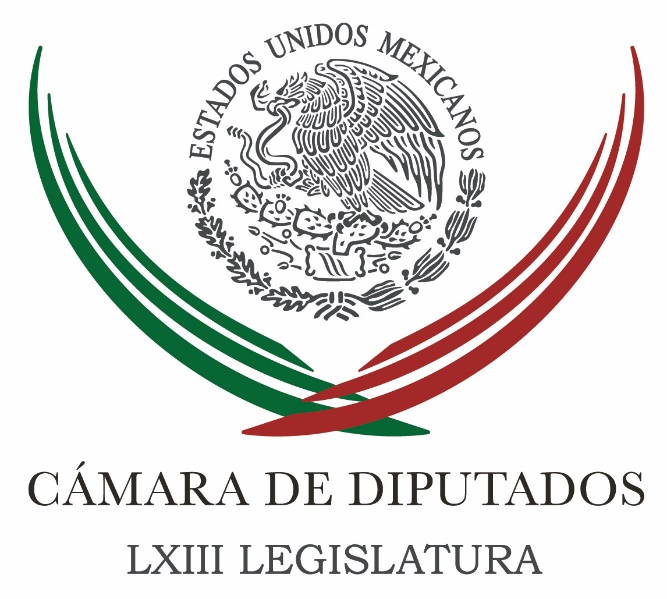 Carpeta InformativaSegundo CorteResumen:Diputado pide incentivar producción del cacao mexicano'Peña, te alcanzo en Vallarta'; AMLO reitera que no se subirá al avión presidencialLópez Obrador se reunirá con gobernadores Equipo de AMLO prepara borrador de la ley de amnistía“Me canso ganso, que en México se erradicará la corrupción": AMLOAMLO invita a Mondragón a reunión de gabinete de seguridadReconoce AMLO compromiso de IPEZLN no se sumará al proyecto del próximo gobiernoPrevé Alfonso Durazo retiro del Ejército de las calles en 3 añosViernes 06 de julio 2018TEMA(S): Trabajo LegislativoFECHA: 06/07/18HORA: 11:37 AMNOTICIERO: Notimex / 20minutosEMISIÓN: Segundo CorteESTACION: Online GRUPO: Notimex Diputado pide incentivar producción del cacao mexicanoEl diputado federal Ángel García Yáñez se pronunció por incentivar el cultivo de cacao y diversificar las importaciones bajo condiciones competitivas, a fin de que la producción destinada al mercado mexicano no se vea reducida. De acuerdo con cifras de la Asociación Nacional de Fabricantes de Chocolates, Dulces y Similares (Aschoco), esta industria en México pasó de producir 50 mil toneladas en promedio durante los años 80 a 28 mil toneladas, actualmente, lo que representa 50 por ciento menos, en detrimento de alrededor de 53 empresas mexicanas. “Esta reducción ha sido más visible desde 2003 de acuerdo con la Planeación Agrícola Nacional 2017-2030 de la Sagarpa, debido en parte a que se ha dado prioridad al aumento de las importaciones de grandes cantidades de cacao y derivados del mismo, se ha dado menos impulso a la producción nacional para satisfacer nuestra propia demanda”, aseveró. El integrante de la Comisión de Agricultura y Sistemas de Riego de la Cámara de Diputados urgió a la Secretaría de Agricultura, Ganadería, Desarrollo Rural, Pesca y Alimentación (Sagarpa) dar prioridad al impulso de la producción de cacao para consumo nacional, que a su vez permita evitar la dependencia de las exportaciones de este cultivo nativo de México. En el marco del Día Internacional del Chocolate, que se conmemora este 7 de julio, advirtió que actualmente se satisface a 41.22 por ciento de los requerimientos nacionales con producción interna, lo que confirma esta dependencia de las importaciones provenientes de países como Ecuador, Costa de Marfil, República Dominicana, Colombia y Ghana. "En 2015 se requirió exportar hasta 60 mil toneladas de cacao, lo cual no va acorde con las prospectivas de la propia Sagarpa, que estiman para 2030 que el consumo aumente de 65 a 77 por ciento, y que la producción nacional se incremente de 26 a 47 por ciento, lo cual representaría un crecimiento acumulado de 76 y 19 por ciento respectivamente para el mercado mexicano”, añadió. El legislador destacó que a pesar de que es una industria pequeña en comparación con la del café, tiene una presencia significativa en la economía nacional ya que constituye el 0.15 por ciento del Producto Interno Bruto (PIB) nacional. Resaltó que la industria del chocolate en México, en la que juega un papel fundamental el cacao, tiene un valor de más de 23 mil millones de pesos anuales. Además, agregó, genera un poco más de 33 mil empleos en estados productores principalmente en Tabasco, en donde se obtiene el 69 por ciento del total del país: Chiapas, con el 30 por ciento, y Guerrero, Oaxaca y Veracruz, con el 31 por ciento restantes. gh/mTEMA(S): Información GeneralFECHA: 06/07/18HORA: 11:43 AMNOTICIERO: El FinancieroEMISIÓN: Segundo CorteESTACION: OnlineGRUPO: El Financiero'Peña, te alcanzo en Vallarta'; AMLO reitera que no se subirá al avión presidencialAndrés Manuel López Obrador, virtual presidente electo, aseguró que no llegará con Enrique Peña Nieto a la reunión de la Alianza del Pacífico que se realizará el 24 de julio en Puerto Vallarta, Jalisco, pues no se subirá al avión presidencial como prometió durante la campaña.“No (me voy a subir al avión) eso no. Sí me voy por mi cuenta. Me voy en un avión comercial. Yo lo expresé en la campaña, es de conocimiento público (...) vamos a cumplir con eso”, enfatizó este viernes el tabasqueño.El miércoles, Peña Nieto recibió en el Palacio Nacional a López Obrador. Tras dicha reunión, el virtual presidente electo dio a conocer que el mandatario mexicano lo invitó a participar en la reunión de la Alianza del Pacífico, en donde estará presente el canciller Luis Videgaray.Durante la campaña presidencial, López Obrador subrayó que no se subiría al avión presidencial porque esto implicaría un insulto al pueblo de México, debido a su alto costo, por lo que ha dicho que lo pondrá a venta. nbsg/m. TEMA(S): Información GeneralFECHA: 05//07/18HORA: 09:21 AMNOTICIERO: 20 MinutosEMISIÓN: Segundo CorteESTACION: OnlineGRUPO: NotimexLópez Obrador se reunirá con gobernadores El candidato ganador de las elecciones presidenciales, Andrés Manuel López Obrador, se reunirá la próxima semana con los integrantes de la Comisión Nacional de Gobernadores (Conago). En entrevista, comentó que “anoche recibí la invitación de gobernadores; me voy a reunir con ellos, con todos los gobernadores el jueves próximo”.Aseguró que actualmente existe un ambiente de cooperación, “de participación, de mucha responsabilidad; México está muy bien en el ámbito internacional”. En ese sentido, dijo que se está “viendo a México como un país que tiene un futuro asegurado, sobre todo porque va a haber bienestar y va a haber desarrollo para nuestro pueblo”. Reiteró que existe una muy buena relación con los empresarios, quienes tienen “el compromiso de trabajar para sacar adelante al país; ellos han hablado conmigo y se han comprometido a invertir en México para que tengamos empleos”. "He recibido felicitaciones públicas de empresarios mineros como Germán Larrea, me escribió una carta; y también Carlos Slim, una carta manuscrita, personal felicitándome, además manifestando su compromiso de invertir en México para sacar adelante al país”, señaló. Respecto de los resultados de la elección que le favorecen, López Obrador agregó que “son los ciudadanos, es la gente, es el pueblo, el que decidió y yo no voy a quedarles mal, no voy a traicionarlos”, puntualizó. bmj/mTEMA(S): Información GeneralFECHA: 06/07/18HORA: 11:55 AMNOTICIERO: MVS NoticiasEMISIÓN: Segundo CorteESTACION: OnlineGRUPO: MVS ComunicacionesEquipo de AMLO prepara borrador de la ley de amnistíaEl ganador de las elecciones presidenciales, Andrés Manuel López Obrador, presentará este viernes una propuesta para pacificar el país sin disparar más balas, dijo Olga Sánchez, quien sería la próxima secretaria de Gobernación.La propuesta incluye no sólo una polémica ley de amnistía para perdonar a los bajos rangos del mundo criminal, sino además una ley personalizada de reducción de condenas para quienes den información que permita capturar a los capos y despenalización de marihuana y amapola, base para la elaboración de la heroína que inunda Estados Unidos. "No sólo va a ser amnistía, va a ser una ley de reducción de penas, vamos a proponer la despenalización, crear comisiones de la verdad, vamos a atacar las causas de la pobreza, vamos a darle becas a los chicos y vamos a trabajar en el campo para poderlos sacar del tema de la droga", dijo Sánchez."Es una política pública integral", agregó la destacada jurista de 63 años. "O se pacifica el país o se pacifica el país".En 2006, ante la enraizada corrupción de las corporaciones policíacas, el entonces presidente Felipe Calderón ordenó al ejército salir a las calles a combatir la delincuencia, pero tras 12 años, los cárteles de la droga se han fragmentado y fortalecido, en una lucha que ha dejado unos 160 mil muertos y decenas de miles de desaparecidos.López Obrador, conocido como AMLO y quien asumirá la presidencia de México el 1 de diciembre tras arrasar en las presidenciales del domingo, ha propuesto un enfoque distinto para acabar con una guerra que le hizo perder al país un 21 por ciento de su Producto Interno Bruto (PIB) el año pasado, según cálculos privados.Un equipo, con Sánchez a la cabeza, presentará el viernes a AMLO un borrador de la ley de amnistía para su revisión. Una vez aprobado, se realizará una consulta popular antes de llevarlo al Congreso, donde sus aliados tienen mayoría, dijo Sánchez. ar/mTEMA(S): Información GeneralFECHA: 06/07/18HORA: 12:45 PMNOTICIERO: Enfoque NoticiasEMISIÓN: Segundo CorteESTACION: OnlineGRUPO: NRM Comunicaciones“Me canso ganso, que en México se erradicará la corrupción": AMLOAndrés Manuel López Obrador, pidió paciencia a quienes no están de acuerdo con su propuesta de nombrar tanto a un Fiscal General de la República como a un Fiscal Anticorrupción.“Me canso ganso que en México se erradicará la corrupción, que dijo, junto con el combate a la impunidad ha ofrecido que serán los principales objetivos en su sexenio y un buen fiscal, y también electoral para acabar con los fraudes electorales la antidemocracia.” 'Yo les pediría a ustedes y a quienes tienen interés en este tema que nos den una oportunidad de que iniciemos con este proceso porque en México se va acabar la corrupción la vamos a limpiar de corrupción el país, ese es el compromiso que hicimos en la campaña y lo vamos a cumplir con la gente se va a desterrar la corrupción del país, me canso ganso para acabar con los fraudes electorales la antidemocracia yo les pediría a ustedes y hay quienes tienen interés en este tema que nos den una oportunidad de que iniciemos con este proceso porque en México se va acabar la corrupción la vamos a limpiar de corrupción al país ese es el compromiso que hicimos en la campaña y lo vamos a cumplir con la gente se va desterrar la corrupción del país, me canso ganso". Y es que especialistas consideran que un primer paso para atacar dichos problemas debe ser los nombramientos de los fiscales junto con la fortalecer a la institución de procuración de justicia.Por su parte, Olga Sánchez Cordero. próxima secretaria de Gobernación informó que este viernes solo verán lineamientos generales con el virtual presidente de México en materia de seguridad, y las fiscalías especiales “porque nada está dicho,” respecto a los nombramiento de los fiscales tal descentralización de la secretaria de seguridad pública de gobernación.En lo que toca a la seguridad del presidente electo dijo que ella está de acuerdo en que no puede posponerse más tiempo, sin embargo dijo que AMLO solo les ha prometido reconsiderarlo."Yo sí quisiera que tuviera seguridad porque ya no es sólo Andrés Manuel es un presidente electo y como presidente esta figura tiene necesariamente que tener una seguridad aunque sea mínima, aunque sea mínima él solamente me dice que lo está reflexionando".Por su parte, el senador con licencia Zoé Robledo dijo que todo está sobre la mesa y ahorita todos son planteamientos.Agregó que la presencia de Manuel Mondragón se estas reuniones de discusión son eso,”reuniones de trabajo para evaluar temas entre los equipos de transición, y aquí nada está dicho, salvo los nombramientos de Olga Sánchez Cordero y Marcelo Ebrard, próximos secretarios de Gobernación y de Relaciones Exteriores respectivamente. ar/mTEMA(S): Información GeneralFECHA: 06//07/18HORA: 11:16 AMNOTICIERO: Político.mxEMISIÓN: Segundo CorteESTACION: OnlineGRUPO: Político mxAMLO invita a Mondragón a reunión de gabinete de seguridadEl virtual presidente electo, Andrés Manuel López Obrador, llegó al Salón de Luz, ubicado en la colonia Roma, cerca de su casa de campaña, en la cual informó que este viernes tendrá reunión con el gabinete de seguridad. En el caso de seguridad dijo que se invitó a todos los que tienen experiencia, como es el caso del actual comisionado Nacional Contra las Adicciones, Manuel Mondragón y Kalb.“Estamos invitando a todos los que tienen experiencia para participar, y sí el doctor Mondragón está invitado a esta reunión, y otros”, expresó y a la pregunta de si lo incorporará a su equipo o qué puesto tendrá, señaló que aún no se definen los cargos, pues primero se debe tener el programa.capitalmexico.com.mx@CapitalMexico #LoÚltimo | Manuel Mondragón y Kalb llega a la reunión de gabinete con @lopezobrador_ http://bit.ly/1O9stjl Refirió que su gabinete de seguridad integra tres secretarías: la de Gobernación, Relaciones Exteriores, y la de Seguridad Pública, de las cuales, solo las dos primeras están constituidas y se creará la última.Se recordará que cuando fue candidato en la elección presidencial de 2012, Mondragón y Kalb fue propuesto como titular de la Secretaría de Seguridad Pública (SSP) por el tabasqueño, y tras perder la elección, el actual titular de la Conadic fue designado por el Presidente Enrique Peña Nieto, como el encargado de despacho de esa dependencia y a su desaparición asumió como Comisionado Nacional de Seguridad, dependiente de la Secretaría de Gobernación.Detalló que este viernes y el fin de semana tendrá reuniones con su equipo de gabinete para tratar diversos temas. Siendo así la primera que concierne a lo que es la política interior, política exterior y seguridad.Este viernes también se reunirá con quienes serían los encargados de la Secretaría de Hacienda y Desarrollo Económico. Este sábado será el encuentro para tratar los temas de Desarrollo Social y más tarde, será reunión con el gabinete de Comunicación, Obras Públicas y Energía. bmj/mTEMA(S): Información GeneralFECHA: 06/07/18HORA: 00:00NOTICIERO: ReformaEMISIÓN: Segundo CorteESTACION: OnlineGRUPO: C.I.C.S.AReconoce AMLO compromiso de IPEl virtual ganador de la Presidencia de la República, Andrés Manuel López Obrador, destacó el compromiso de empresarios por generar empleos en el País.Luego que ayer Gustavo de Hoyos, presidente de la Confederación Patronal de la República Mexicana (Coparmex), negó una "luna de miel" con empresarios, fijando una postura crítica, López Obrador les expresó respeto."Lo respeto mucho y hemos tenido muy buena relación con los empresarios, estoy muy satisfecho, agradecido con el trato respetuoso de los empresarios y sobre todo por el compromiso de trabajar para sacar adelante al País", expuso."Ellos han hablado conmigo y se han comprometido a invertir en México para que tengamos empleos. He tenido reuniones con empresarios, con el CCE, todos expresaron su decisión de ayudar, de apoyar", añadió."Celebro que ayer, antier, hayan dado a conocer un video donde empresarios muy respetables están comprometiéndose para trabajar de manera conjunta con el próximo Gobierno. He recibido felicitaciones públicas de empresarios mineros como de Germán Larrea (...) también Carlos Slim, una carta manuscrita, personal felicitándome y además manifestando su compromiso de invertir en México para sacar adelante al País".Al ser entrevistado por medios de comunicación, López Obrador confirmó que sostendrá una reunión con los Gobernadores la próxima semana."Anoche recibí la invitación de Gobernadores. Me voy a reunir con ellos, con todos los Gobernadores. El jueves, me voy a reunir con ellos”."Hay un ambiente de mucha cooperación, de participación, de mucha responsabilidad. México está muy bien en el ámbito internacional, estoy viendo a México como un País que tiene un futuro asegurado, sobre todo porque va a haber bienestar y desarrollo para nuestro pueblo". nbsg/m. TEMA(S): Información GeneralFECHA: 06//07/18HORA: 11:00 AMNOTICIERO: FórmulaEMISIÓN: Segundo CorteESTACION: OnlineGRUPO: FórmulaCarlos Slim felicita a López Obrador con carta escrita a manoEl empresario Carlos Slim envío una carta al virtual presidente electo, Andrés Manuel López Obrador para felicitarlo por su triunfo en las elecciones del pasado 1 de julio."He recibido felicitaciones públicas de empresarios mineros como Germán Larrea, me escribió una carta y también Carlos Slim, una carta manuscrita, personal, felicitándome y además manifestando su compromiso de invertir en México para sacar adelante al país, de modo que vamos muy bien", comentó en entrevista a medios al arribar a sus oficinas en la colonia Roma. Respecto a la afirmación de Gustavo de Hoyos Walther, líder de la Confederación Patronal de la República Mexicana (Coparmex), quien dijo que no habrá una luna de miel entre AMLO y el sector empresarial, el virtual presidente electo aclaró que respeta esa declaración.Sin embargo, López Obrador aseguró que la relación con los empresarios ha sido buena y que todos están comprometidos para trabajar en equipo con el próximo gobierno. "Lo respeto mucho (a Hoyos), pero hemos tenido muy buena relación con los empresarios, estoy muy satisfecho y agradecido por el trato de los empresarios. Y sobre todo por el compromiso de trabajar para sacar adelante al país”. "Los empresarios han hablado conmigo y se han comprometido a invertir en México para que tengamos empleos. He tenido reuniones con empresarios, con el CCE (Consejo Coordinador Empresarial) todos expresaron su decisión de ayudar", destacó, de acuerdo con El Universal. bmj/mTEMA(S): Información GeneralFECHA: 06//07/18HORA: 07: 29 AMNOTICIERO: Fórmula EMISIÓN: Segundo CorteESTACION: OnlineGRUPO: FórmulaEZLN no se sumará al proyecto del próximo gobiernoEl Ejército Zapatista de Liberación Nacional (EZLN) dio a conocer ayer su postura ante el virtual triunfo de Andrés Manuel López Obrador, candidato de la alianza "Juntos haremos historia" a la Presidencia y reiteró que no se sumará a lo que llamó "campaña por el bien de todos, primero los huesos".A través de un comunicado, difundido a cuatro días de haberse realizado la elección y firmado por los subcomandantes "Moisés" Y Galeano, voceros zapatistas, concluyeron: "No, nosotras, nosotros, zapatistas, NO nos sumamos a la campaña ‘por el bien de todos, primero los huesos' Podrán cambiar el capataz, los mayordomos y caporales, pero el finquero sigue siendo el mismo. Ergo…"Sin mencionarlo por su nombre, refirieron que el próximo gobierno que encabezará Andrés Manuel López Obrador será de desilusión.A través de una analogía, a la celebración de López Obrador en el Estadio Azteca como un partido de futbol y a la elección como La Gran Final, el comunicado de "Galeano", antes Marcos, y Moisés, critica que ese día haya sido comparado como el fin de una era y el paso a un mañana anhelado."La gran final tan esperada y temida concluyó y el equipo vencedor recibe, con falsa modestia, los clamores de los espectadores"."¿Cuántas veces ha escuchado usted eso? Muchas, ¿vale la pena contarlas? Las derrotas reiteradas, la promesa que a la que sigue sí, que el árbitro, que el campo, que el clima, que la luz, que la alineación, que la estrategia y la táctica, que etcétera”."Al menos la ilusión actual alivia esa historia de fracasos a la que luego se sumará la desilusión prevista", se lee en el comunicado.Señaló que por estar atentos del triunfo "avasallante" no se atienda la realidad, como las víctimas de la violencia."Pero no es tiempo de amarguras, sino de fiesta, de brindis, del f-i-n-d-e-l-a-h-i-s-t-o-r-i-a mi buen, del comienzo de un nuevo campeonato."Fuera, la oscuridad parece el colofón pictórico para la zona devastada. Sí, piensa usted, como un escenario de guerra", agrega.Y advirtió que a pesar del triunfo de la coalición "Juntos Haremos historia, el dueño "del balón, y del estadio, y del trofeo, y de los equipos" nunca pierde. bmj/mTEMA(S): Información GeneralFECHA: 06/07/18HORA: 09:10 AMNOTICIERO: El UniversalEMISIÓN: Segundo CorteESTACION: OnlineGRUPO: El UniversalPrevé Alfonso Durazo retiro del Ejército de las calles en 3 añosAlfonso Durazo, propuesto por Andrés Manuel López Obrador como próximo Secretario de Seguridad Pública, estimó que en 3 años podría haber un retiro relevante del Ejército, una vez que comience la capacitación de los cuerpos policíacos.  En entrevista para Despierta con Carlos Loret de Mola, señaló que la única manera responsable de retirar al Ejército de las calles es capacitar a los cuerpos de seguridad, pues uno de los mayores problemas en el país es la debilidad de las policías, particularmente a nivel municipal.  "Estaremos retirando al Ejército a los cuarteles  en la medida que vayamos capacitando y profesionalizando a los policías, es un proceso paulatino, estimo que en el transcurso de 3 años pudiéramos tener un retiro relevante de los militares".  Añadió que la seguridad también mejorará de manera paulatina porque "no llegamos a esta situación en el país de un día para otro".  Alfonso Durazo también habló de cuáles serán las prioridades una vez que asuma el cargo de Secretario de Seguridad Pública: "Primero poner orden en el gobierno, luego iniciar el combate a la corrupción y en paralelo poner orden en los cuerpos de seguridad, iniciar el combate a la corrupción porque no hay crimen organizado o desorganizado en el país y en el mundo que no vaya de la mano  de la protección policial pero tampoco hay protección policial que no vaya de la mano de la protección de un alto funcionario público o de un alto político".  Sobre la posibilidad de abrogar la Ley de Seguridad Interior, Durazo señaló que por estrategia política el nuevo gobierno va a esperar a que se pronuncie la Suprema Corte de Justicia.  "Vamos a esperar la posición de la Suprema Corte que en una de esas escucha el rugido nacional porque no solo debe escucharlo la Suprema Corte, debe escucharlo todo el gobierno. Nosotros compartimos los señalamientos que de manera generalizada ha expresado la sociedad civil", puntualizó. ar/mTEMA(S): Información GeneralFECHA: 06//07/18HORA: 07:00 AMNOTICIERO: Político.mxEMISIÓN: Segundo CorteESTACION: OnlineGRUPO: Político mxAlgunos proponen cambiar el nombre al PRIUn grupo de priistas propuso cambiar el nombre al partido tricolor en las varias pláticas de café que han tenido entre los propios militantes del PRI que sufrió una gran derrota tras las elecciones de 2018. Este tema enfrentaría a diversos sectores y organizaciones del partido. bmj/m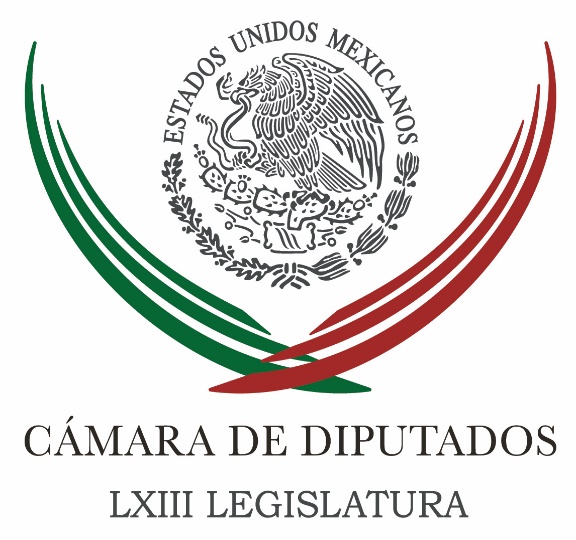 Carpeta InformativaTercer CorteResumen: Diputado pide protesta contra trato inhumano de Trump a niños migrantesA diario, 28 niñas menores de 15 años dan a luz en México, alerta diputadaRegistro del PRD y Verde está en riesgo, según cómputos finales del INEPAN exige al próximo gobierno federal crear una fiscalía autónoma y apartidistaNos pondremos una ‘camisa de fuerza’ para no gastar más de lo que ingresa: RomoDurazo propone "civiles con experiencia técnica" para cuidar a AMLOZoé Robledo será el nuevo subsecretario de Gobernación Enrique Alfaro se desvincula de MC; promete que fue su última elecciónVen continuidad en políticas económicas con gobierno de AMLO06 de julio de 2018TEMA(S): Trabajo LegislativoFECHA: 06/07/18HORA: 17:30NOTICIERO: Noticias MVSEMISIÓN: Tercer CorteESTACION: Online:GRUPO: Noticias MVS0Diputado pide protesta contra trato inhumano de Trump a niños migrantesAngélica Melin Campos, reportera: El gobierno mexicano debe, a través de la Secretaría de Relaciones Exteriores (SRE) emitir una enérgica protesta frente al gobierno del presidente Donald Trump, por la inhumana política migratoria de "Cero Tolerancia" que está violando los derechos de los migrantes y en especial de los niños separados de sus familias, demandó el diputado federal de Movimiento Ciudadano (MC), Salvador García.El legislador migrante planteó esa solicitud ante la Comisión Permanente del Congreso de la Unión.García González señaló que las acciones del Gobierno Federal en esa materia carecen de fuerza y es necesario que se hagan valer los derechos humanos de quienes salieron del país para vivir, trabajar y ganar el sustento de sus familias de manera honesta.“Los mexicanos que radicamos en los Estados Unidos somos gente honesta, trabajadora y no merecemos un trato de criminales. El gobierno mexicano debe mostrarse firme y señalar enérgicamente que el trato debe cambiar”, demandó.Indicó que por su parte, los ciudadanos de origen mexicano en el territorio norteamericano y quienes ejercen un papel de liderazgo, están impulsando una agenda de protección mutua; de acercamiento con legisladores estadounidenses y de reconexión con las familias y sus comunidades originarias.Sin embargo, consideró que el Poder Legislativo está actuando a medias en defensa de los migrantes mexicanos, por lo que debería redoblar el contacto con los congresistas estadounidenses que rechazan la política migratoria del Presidente Donald Trump. Recalcó que organismos nacionales e internacionales han mostrado su claro rechazo a la "Tolerancia Cero" del mandatario norteamericano a los migrantes, pero a los poderes Ejecutivo y Legislativo en México, que en días pasados envió una comitiva de diputados y senadores para hacer contacto con la Organización de los Estados Americanos (OEA), les falta comprometerse más con dichas acciones. dlp/mTEMA(S): Trabajo LegislativoFECHA: 06/07/18HORA: NOTICIERO: Noticias MVSEMISIÓN: Tercer CorteESTACION: Online:GRUPO: Noticias MVS0A diario, 28 niñas menores de 15 años dan a luz en México, alerta diputadaAngélica Melin Campos, reportera: La fracción parlamentaria del Partido Revolucionario Institucional (PRI) en la Cámara de Diputados, urgió a reforzar las campañas informativas y acciones en materia de educación sexual y reproductiva en el país.La diputada Ruth Tiscareño, advirtió que en México cada año, se reportan aproximadamente 400 mil nacimientos de madres menores de 19 años, de las cuáles, más de 10 mil 200 tienen entre 10 y 14 años de edad, lo que significa que a diario nacen 28 niños cuyas madres son apenas unas niñas.Tiscareño Agoitia (PRI) solicitó a la Comisión Permanente del Congreso de la Unión, llamar a todas las secretarías de Salud y Educación Pública a nivel federal, estatal y municipal, para que redoblen esfuerzos y mejoren sus campañas informativas sobre salud sexual, reproductiva y de prevención de embarazos en adolescentes.La congresista recalcó que el elevado número de casos de madres adolescentes en el país, lo coloca en el primer lugar en esa problemática, entre los miembros de la Organización para la Cooperación y el Desarrollo Económicos (OCDE).Apuntó que en el territorio nacional se registran 77 nacimientos por cada mil niñas y jovencitas de entre 15 y 19 años; aunado a que las dificultades en el embarazo y parto en esos casos, representan la segunda causa de muerte en esa población a nivel mundial.Ese problema de salud pública implica otros efectos negativos, abundó, como abortos clandestinos y muerte materna. En ese último renglón, agregó, anualmente se registran 778 decesos, de los cuales, 101 corresponden a mujeres menores de 19 años.Indicó que la administración saliente lanzó la Estrategia Nacional para la Prevención del Embarazo en Adolescentes (ENAPEA), sin embargo, la problemática persiste y es preciso redoblar acciones. dlp/mTEMA(S): Información GeneralFECHA: 06/07/18HORA: 14:11NOTICIERO: El Financiero.comEMISIÓN: Tercer CorteESTACION: Online:GRUPO: El Financiero.com0Registro del PRD y Verde está en riesgo, según cómputos finales del INERedacción: Edmundo Jacobo, secretario ejecutivo del Instituto Nacional Electoral (INE), dio a conocer este viernes los resultados finales de los cómputos distritales para la elección presidencial.De acuerdo con dichos datos, el PRD, PVEM, Movimiento Ciudadano (MC), Nueva Alianza (Panal) y Encuentro Social (PES) perderían su registro a nivel nacional al no alcanzar el 3 por ciento de la votación total.Los cómputos distritales concluyeron a las 7:30 horas de este viernes y arrojaron que el PRD obtuvo el 2.83 por ciento de los votos; el PVEM, el 1.85 por ciento; MC, 1.78 por ciento; Panal, 0.99 por ciento; y el PES, 2.70 por ciento de los votos totales para la elección presidencial.Como punto de comparación, la cantidad de votos nulos (2.83 por ciento) igualó lo recibido por el partido del 'Sol Azteca' y superó lo registrado por las otras formaciones que no consiguieron el 3 por ciento.De acuerdo con el artículo 94 de la Ley General de Partidos, una de las razones por las cuales una formación política puede perder su registro es si no consigue por lo menos el 3 por ciento de la votación válida en alguna de las elecciones federales para diputados, senadores o presidente, si se trata de un partido nacional.El secretario ejecutivo comentó que el informe final de los resultados se hará el próximo domingo 8 de julio, de acuerdo con lo establecido la ley electoral.“Si bien el artículo 326 de la Ley General de Instituciones y Procedimientos Electorales establece que los resultados de la elección para presidente de los Estados Unidos Mexicanos se informará a este Consejo General el domingo siguiente a la jornada electoral (...) estamos en condiciones de informar los resultados de dicha elección”, agregó.Sin embargo, el INE aclaró que la decisión final sobre la pérdida de registro de una o varias formaciones políticas se tomará en la sesión del Consejo General programada para el 23 de agosto.Sin cambios en la elección presidencialEdmundo Jacobo informó, en sesión extraordinaria del Consejo General, que los cómputos distritales indican que no hay cambios en los resultados para la elección presidencial, que posicionó a Andrés Manuel López Obrador como virtual ganador.López Obrador, quien fuera candidato de la coalición ‘Juntos Haremos Historia’, obtuvo el 53.19 por ciento de los sufragios; Ricardo Anaya Cortés, exabanderado de la coalición ‘Por México al Frente’, el 22.27 por ciento; José Antonio Meade, quien representó a la coalición ‘Todos por México’, el 16.40 por ciento; mientras que Jaime Rodríguez Calderón, 'El Bronco', candidato independiente, se quedó con el 5.23 por ciento.Sobre estas cifras el órgano electoral publicó, a través de su cuenta de Twitter, el comparativo entre los porcentajes arrojados por el Programa de Resultados Electorales Preliminares (PREP) y los cómputos distritales.En el caso del virtual presidente electo, el PREP marcó que había recibido el 52.9 por ciento de los votos, mientras que los cómputos le dieron el 53.1 por ciento.Por otra parte, el PREP indicó que el excandidato presidencial Ricardo Anaya había obtenido el 22.4 por ciento de los votos, pero los cómputos señalaron que consiguió el 22.2 por ciento.Jaime Rodríguez Calderón, 'El Bronco', se quedó con el 5.1 por ciento de los sufragios, según el PREP, aunque los cómputos elevaron la cifra al 5.2 por ciento.El PREP y los cómputos distritales coincidieron en el caso de los votos para José Antonio Meade, así como en el porcentaje de participación ciudadana. dlp/mTEMA(S): Partidos PolíticosFECHA: 06/07/18HORA: 18:14NOTICIERO: Noticias MVSEMISIÓN: Tercer CorteESTACION: Online:GRUPO: Noticias MVS0PAN exige al próximo gobierno federal crear una fiscalía autónoma y apartidistaLa dirigencia nacional del PAN exigió al próximo gobierno federal que se cree una Fiscalía autónoma y apartidista, tal y como la propone la sociedad civil organizada, por lo que es una mala señal la intención de aplazar la reforma constitucional. El líder panista, Damián Zepeda, aseguró que es indispensable contar con un Fiscal General completamente autónomo y apartidista, que no respondan a los intereses del gobierno en turno, incluso los ciudadanos, dijo, buscan que la justicia esté desvinculada de motivaciones políticas. Zepeda insistió en que el Poder Legislativo apruebe una  reforma integral al artículo 102 constitucional y evitar una Fiscalía subordinada al Ejecutivo. Necesitamos un Fiscal autónomo y apartidista, que procure justicia de manera objetiva”.El líder panista reiteró que su partido será una oposición firme y responsable, y señalará con toda contundencia aquellas acciones que sean negativas para la vida pública de nuestro país. dlp/mTEMA(S): Información GeneralFECHA: 06/07/18HORA: 16:46NOTICIERO: El Financiero.comEMISIÓN: Tercer CorteESTACION: Online:GRUPO: El Financiero.com0Nos pondremos una ‘camisa de fuerza’ para no gastar más de lo que ingresa: RomoRedacción: Alfonso Romo, designado como el jefe de la oficina de la Presidencia por Andrés Manuel López Obrador, aseguró que buscarán el equilibrio fiscal para lograr el impulso de los programas sociales y no alterar el gasto público.“Lo que nosotros presentamos fue un programa para llegar a un equilibrio fiscal real porque no ha habido en tres años. Los ahorros del primer año sabemos dónde lo vamos a destinar: la pensión de los adultos mayores y el rescate a los jóvenes (...) Al ponernos nosotros una ‘camisa de fuerza’ de no gastar más de lo que ingresa, el motor de la economía va a ser el sector privado”, aseguró Romo sobre el presupuesto de la próxima administración.En entrevista televisiva para El Financiero Bloomberg, Romo afirmó que el dinero del gobierno se centrará en el restablecimiento de los programas sociales del sector salud, infraestructura y seguridad.“(AMLO) fue enfático: vamos a no tener déficit fiscal. No vamos a endeudar más al país. Va a venir un ahorro en el gasto corriente drástico y un aumento en la inversión pública, para lo cual necesitamos al sector privado. Vamos a defender la independencia institucional del Banco de México (...) Ya lo dijo Carlos Urzúa, vamos a ser muy estrictos con el gasto público”, manifestó este viernes Alfonso Romo respecto al ahorro gubernamental.Sobre los posibles cambios constitucionales, Romo reiteró que tienen planeado mandar iniciativas que busquen afianzar sus promesas de campaña: modificaciones legales para poder juzgar al presidente, revocación de mandato y la derogación de la reforma educativa, con el propósito de afinarla e incluir a los maestros en sus políticas.Al ser cuestionado sobre la posible reubicación de las secretarías estatales a diversos estados del territorio nacional, ratificó que este cambio se hará paulatino, pero se hará con cuidado de la parte humana y apoyados en estudios para complementar las modificaciones.“Lo que buscamos no es parar el gobierno, sino que siga. Y que siga con más velocidad porque México necesita crecer”, dijo sobre la transición de poderes tras los resultados de la elección.Respecto al video que empresarios como Claudio X. González, Alejandro Ramírez, Daniel Servitje, entre otros, hicieron público en apoyo a la transición y el nuevo gobierno, Romo declaró que aplaude el esfuerzo al que se están sumando para generar un ambiente de confianza en México.Alfonso Romo ha acompañado al virtual ganador de la Presidencia, Andrés Manuel López Obrador, desde el inicio de las campañas electorales. Ha sido el vínculo con los empresarios y ha buscado aliviar las críticas que existen por el supuesto alejamiento entre AMLO y los hombres de negocios. dlp/mTEMA(S): Información GeneralFECHA: 06/07/18HORA: 17:02NOTICIERO: Milenio.comEMISIÓN: Tercer CorteESTACIÓN: Online GRUPO: Milenio0Durazo propone "civiles con experiencia técnica" para cuidar a AMLOEl propuesto para encabezar la Secretaría de Seguridad Pública, dijo que por las nuevas circunstancias en la que se encuentra López Obrador, sí necesita un ajuste en su equipo de seguridad. JANNET LÓPEZ PONCE México. Alfonso Durazo, propuesto para encabezar la Secretaría de Seguridad Pública, consideró que la seguridad de Andrés Manuel López Obrador sí necesita reforzarse y detalló que le propuso como una opción que sean “civiles con experiencia técnica” quienes lo acompañen.  Durazo consideró que “la nueva circunstancia en que se encuentra ahora el candidato ganador” implica la necesidad de “complementar su seguridad”.Durazo dijo que aunque buscan respetar la propuesta del virtual presidente electo Andrés Manuel López Obrador de que lo cuide el pueblo, sí es necesario un ajuste. Esto a pesar de que López Obrador ha defendido su propuesta diciendo que “desde hace muchos años que no ha habido un solo incidente". “Sin lugar a duda lo va a seguir cuidando la población, pero con un apoyo de carácter civil que nos garantice aquella seguridad que por sus limitaciones técnicas no pueda ofrecer la ciudadanía”, explicó.Aunque sostuvo que es un tema aún no definido pues el tabasqueño no ha tomado una decisión al respeto y lo sigue analizando, pues mantiene el rechazo a que sea el Estado Mayor Presidencial quien siga cumpliendo la labor de resguardo al presidente.   Jam/mTEMA(S): Información GeneralFECHA: 06/07/18HORA: 18:41NOTICIERO: Milenio.comEMISIÓN: Tercer CorteESTACIÓN: Online GRUPO: Milenio0Zoé Robledo será el nuevo subsecretario de Gobernación Alfonso Durazo, propuesto por AMLO para encabezar la Secretaría de Seguridad Pública, presentó a Zoé Robledo como subsecretario de Gobernación para el próximo gobierno. JANNET LÓPEZ.- Ciudad de México. Alfonso Durazo, propuesto por Andrés Manuel López Obrador para encabezar la Secretaría de Seguridad Pública, presentó a Zoé Robledo como subsecretario de Gobernación para el próximo gobierno.Durante la rueda de prensa ofrecida para explicar el foro de seguridad, Olga Sánchez Cordero dijo que Robledo la apoyará en la Secretaría de Gobernación para lograr la pacificación del país. Robledo Aburto contendió por una diputación federal en Chiapas representando a la coalición Juntos Haremos Historia, la misma que fue encabezada por AMLO en las elecciones presidenciales. Según el Programa de Resultados Electorales Preliminares, Robledo Aburto lleva la delantera en el Distrito VI con el 60.9351% de los votos. El chiapaneco, de 39 años, ha sido diputado local y estudió Ciencias Políticas en el ITAM, además de una maestría en Derecho en la UNAM; fue coordinador de la campaña presidencial de Andrés Manuel de Chiapas en 2012.   Jam/mTEMA(S): Información GeneralFECHA: 06/07/18HORA: 19:28NOTICIERO: El Universal.comEMISIÓN: Tercer CorteESTACION: InternetGRUPO: El UniversalEnrique Alfaro se desvincula de MC; promete que fue su última elecciónAlicia Pereda Martínez, reportera: Enrique Alfaro Ramírez, virtual ganador de la gubernatura de Jalisco, anunció hoy que se desvincula de Movimiento Ciudadano (MC), partido que lo llevó a triunfar en las urnas.Asimismo, dio a conocer que será la última elección de su vida, porque se dedicará de lleno a gobernar el estado."Movimiento Ciudadano tendrá que seguir su camino. El día de hoy renuncio a cualquier vinculación en términos de relación política con lo que ha sido la plataforma de este gran proyecto”, dijo en conferencia de prensa, en las instalaciones del partido naranja."No voy a buscar ningún cargo de elección popular después de ser gobernador (...) el único objetivo que habrá en la tarea que voy a desarrollar será construir el mejor gobierno en la historia del estado.No vamos a pensar en la lógica partidista bajo ninguna circunstancia", aundó.Tras señalar que el triunfo emecista en la entidad fue contundente y que la decisión de desvincularse del “movimiento naranja” fue de todo el equipo que lo ha acompañado por años, Alfaro recalcó que “en Jalisco el próximo gobierno va a poner un ejemplo de cómo se puede gobernar en la lógica del interés público”."Voy a ser el gobernador de todos los jaliscienses; y con el respaldo de Movimiento Ciudadano vamos a iniciar el proceso de Refundación de Jalisco entre todos los sectores políticos, sociales, económicos y culturales del estado", expresó después en redes sociales.El virtual ganador de las elecciones del domingo dio a conocer que ya estableció comunicación con el equipo del virtual presidente electo, Andrés Manuel López Obrador, con quien está en disposición de trabajar los próximos seis años. Masn/mTEMA(S): Información GeneralFECHA: 06/07/18HORA: 18:27NOTICIERO: La Crónica.comEMISIÓN: Tercer CorteESTACIÓN: Online GRUPO: Crónica0Ven continuidad en políticas económicas con gobierno de AMLOLa evaluadora Standard and Poor´s confió en que a partir de diciembre próximo no se implementen políticas anti mercado ni populistas.NOTIMEX.- La evaluadora internacional de riesgo crediticio Standard and Poor´s (S&P) confió en que habrá una continuidad de las políticas económicas en los próximos dos años, lo que se refleja en la perspectiva estable de la calificación soberana de México.Tras destacar que también espera exista una política fiscal que contenga el nivel de deuda del gobierno federal, confió en que el nuevo gobierno que encabezará Andrés Manuel López Obrador a partir de diciembre próximo no se basará en políticas anti mercado ni populistas.“Consideramos que el nuevo gobierno de López Obrador probablemente refuerce el rol del Estado en los temas económicos, pero sin hacer un cambio sustancial hacia políticas antimercado o hacia el populismo", sostuvo.El analista de calificaciones soberanas de S&P, Joydeep Mukherji, agregó que está por verse si la nueva administración federal buscará aumentar la competencia en muchos sectores de la economía mexicana que siguen dominados por empresas con considerable poder de mercado.En un reporte llamado “Nuevo escenario político de México tras la elección presidencial”, añadió que es probable que el nuevo gobierno modifique la política fiscal para cumplir con sus propias prioridades de políticas públicas. Sin embargo, “esperamos que la política fiscal siga siendo cautelosa y que evite grandes desequilibrios”, dijo.Estimó que la nueva administración mostrará continuidad en la política monetaria, sin cambios significativos en política cambiaria (la Secretaría de Hacienda tiene una fuerte influencia sobre si el banco central, que es independiente, debe intervenir en los mercados cambiarios).“El pragmatismo será importante para mantener el crecimiento económico y los fuertes vínculos económicos del país con Estados Unidos”, agregó, al subrayar que el virtual ganador de las elecciones presidenciales no apoyó la reciente apertura del sector de energía de México a empresas privadas.Expuso que el desarrollo de este sector, que podría ser una fuente importante de inversión privada, tendrá impacto sobre el crecimiento del PIB, la creación de empleos y los ingresos del sector público.Además las políticas del sector de energía del nuevo gobierno, incluyendo el rol de Petróleos Mexicanos (Pemex), podrían tener un impacto importante de largo plazo sobre la economía, y potencialmente sobre nuestra calificación crediticia de México.El experto subrayó que López Obrador asumirá la Presidencia de México en un momento en que la economía del país es estable, con déficits fiscales y de la cuenta corriente manejables, un nivel bajo de inflación y una carga moderada de la deuda neta del gobierno general.“La capacidad del nuevo presidente de México para sostener el crecimiento del PIB y la estabilidad, al mismo tiempo que cumple otros objetivos de políticas, ayudará a determinar la trayectoria de las calificaciones crediticias de S&P Global Ratings sobre el soberano (nuestras calificaciones de México son BBB+/Estable/A-2 [moneda extranjera] y A-/Estable/A-2 [moneda local])”, añadió.Expresó que algunos de los principales desafíos que afrontará el gobierno del nuevo presidente incluyen el combate a la corrupción, el fortalecimiento del ejercicio de la ley, la sustentabilidad del crecimiento económico y la conclusión de la renegociación del Tratado de Libre Comercio de América del Norte (TLCAN).El analista agregó que la perspectiva estable de la calificación para México “refleja nuestra expectativa sobre la continuidad de las políticas económicas en los próximos dos años, junto con una política fiscal que contenga el nivel de deuda del gobierno general”.Confió en que los tres gobiernos que participan en la actual renegociación del TLCAN alcancen eventualmente un nuevo acuerdo que preserve en gran medida los vínculos comerciales y financieros que apuntalan la economía de Norteamérica.Añadió que un menor crecimiento del PIB, aunado a déficits fiscales mayores a los esperados, dificultaría que el gobierno estabilice su deuda como porcentaje del PIB en los próximos dos años.De igual manera, cambios inesperados en las políticas del sector energético, incluyendo medidas que debiliten la salud financiera de Petróleos Mexicanos (Pemex) y de la Comisión Federal de Electricidad (CFE), podrían incrementar los potenciales pasivos contingentes del soberano, añadió.“La erosión gradual resultante del perfil financiero del soberano aumentaría la vulnerabilidad de las finanzas públicas ante shocks adversos, lo que nos llevaría a bajar las calificaciones soberanas. En el largo plazo, el crecimiento económico más rápido y una consolidación fiscal mejor a la esperada podrían fortalecer los perfiles fiscal y externo de México”, indicó.Joydeep Mukherji abundó que lo anterior, aunado al continuo desarrollo de los mercados de capitales locales y a un historial de una política monetaria creíble desempeñada por el banco central, podría reducir las vulnerabilidades externas y llevar a S&P a subir las calificaciones.   Jam/m